Publicado en  el 07/11/2014 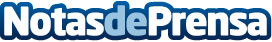 El Honda CR-V, elegido Coche SUV del Año 2015 en Norte América por Motor Trend SportEl restyling del nuevo CR-V en el mercado americano está teniendo una muy buena acogida. Prueba de ello es que la elección de este SUV como Coche del Año 2015 por la revista Motor Trend Sport, uno de los reconocimientos más relevantes en el que han participado un total de 19 nuevos o significativamente renovados modelos del segmento. Datos de contacto:Honda MotorsNota de prensa publicada en: https://www.notasdeprensa.es/el-honda-cr-v-elegido-coche-suv-del-ano-2015_1 Categorias: Automovilismo Industria Automotriz http://www.notasdeprensa.es